Uživatelé účetních informacíÚčetnictvíSpolečensko-vědní disciplínaUcelený systém informací o finančním hospodaření podniku Historický kontext účetnictví a současnost Funkce účetnictvíOpora paměti podnikateleDůkazní prostředek ve sporechPísemný přehled pro vlastníkaPodklad pro vyměření daníInformace o podnikatelské zdatnosti vedení podnikuPodklad pro rozhodováníOpora paměti podnikatele Důsledek velikosti podnikání – vazba na rozsah účetní jednotky Za účelem srozumitelnosti stanoven určitý formát:Co zaznamenatJak zaznamenatKam zaznamenat Důkazní prostředek ve sporech Účetní záznamy – průkaznost; kvalitní zdroj informací V historii jako průkazné pouze takové účetní záznamy, které nebyly škrtané nebo jinak upravenéNapř. ochrana a uznání práv věřitel x dlužníkPísemný přehled pro vlastníkaVlastník – akcionář, vkladatel … = poskytovatel kapitálu (současný, potencionální)Zájem poskytovatele:Získat zhodnocení kapitáluZískat vliv v účetní jednotce (expanze, akvizice)Vlastník sleduje svůj ekonomický prospěch Konflikt zájmu vlastník x manažer Pro manažera Správce Konflikt zájmu vlastník x manažerProspěch manažera x prospěch vlastníka  Podklad pro vyměření daní Informace z účetnictví jsou podkladem pro výpočet daně z příjmů, DPH atd. Snaha minimalizace daňové povinnosti – zkreslení některých informací v účetnictví Odlišný vztah účetnictví x daně Oddělený systémPropojený systém Podklad pro státStatistická šetřeníDotační programyRealizace hospodářské politikySociální programyPrevence kriminalityŽivotní prostředí Informace pro vedení podniku Informace pro účely vedení podnikuVlastník a manažer pokud není stejná osoba – riziko informační asymetrieKonflikt zájmu manažer x vlastník Konflikt cíle výkonnost x zajištění výkonnostiDodavatel – zda je podnik schopen zaplatit závazky Odběratel – zda je podnik schopen dodávek výrobky a služby ZaměstnanciInformace o hospodářské a finanční stabilitě podniku Informace o schopnosti uhradit mzdy – minimalizace rizika Účetnictví – informační podpora pro ekonomické rozhodování Předmět účetnictvíZaznamenávat v účetní jednotce stav a pohyb majetku a závazků, stav a změny vlastního kapitálu, náklady, výnosy a výdaje, příjmy a výsledek hospodaření Objekt – účetní jednotkaSubjekt – účetní systém Kdo musí vést účetnictví? Účetnictví vedou účetní jednotky Právnické osoby Zahraniční právnické osoby a jednotky Fyzické osoby zapsané v obchodním rejstříku Fyzické osoby, jejichž obrat za předcházející kalendářní rok přesáhl částku 25 000 000 KčOstatní fyzické osoby – na základě svého dobrovolného rozhodnutí Příklad 1 – Účetnictví Paní Anežka je OSVČ. Podniká od roku 2010 v Mariánských Lázních, kde se zabývá výrobou koláčů a jiného domácího pečiva. Za rok 2022 měla obrat podle zákona o DPH 26 000 000 Kč. Určete, od kdy se paní Anežka stane účetní jednotkou a od kdy povede účetnictví. Předpokládejte, že v letech 2010-2021 vede daňovou evidenci. Příklad 2 – Účetnictví Paní Dana (OSVČ) je majitelkou úspěšného kadeřnického salónu v Plané u Mariánských Lázní. Podnikatelskou činnost zahájila v roce 2005 a po celou dobu vede daňovou evidenci. Za rok 2022 dosáhla obratu podle zákona o DPH 25 100 000 Kč. Určete, zda musí vést účetnictví a také rok, kdy by mohla zpět vést daňovou evidenci (předpokládejte, že v roce 2023 a dalších nebyl obrat 25 000 000 Kč překročen). Příklad 3 – ÚčetnictvíPekárna, s.r.o. zahájila v roce 2023 své podnikání. Za rok 2023 vykázala obrat 11 000 000 Kč. Určete, zda musí vést účetnictví nebo může vést daňovou evidenci. Kategorizace ÚJ 4 kategorie – dle bilanční sumy, čistého obratu, průměrného počtu pracovníků (§ 1b)Mikro účetní jednotkaMalá účetní jednotka Střední účetní jednotka Velká účetní jednotka Právní úprava účetnictvíZákon č. 563/1991 Sb., o účetnictví, ve znění pozdějších předpisů Vyhláška č. 500/2002 Sb., kterou se provádějí některá ustanovení zákona o účetnictví, ve znění pozdějších předpisů České účetní standardy pro podnikatele (standardy č. 001 – 023) Základní předpoklady vedení účetnictvíPředpoklad trvání účetní jednotkyAkruální koncept Koncept účetní jednotkyKoncept oceňování peněžní jednotkou … ROZVAHA A ROZVAHOVÉ ÚČTY Přehled o …………………… a zdrojích jeho financováníÚčetní výkaz, historicky nejstaršíVýkaz vychází z bilanční rovnice Jedná se o stavový výkaz sestavený k určitému datuBěžný (počátek účetního období, konec)Mezitímní (např. čtvrtletně)Mimořádný (konsolidace, likvidace, …)Formát výkazu……………………………„T“ forma, levá a pravá stranaVyrovnanostKontinentální pohled……………………………..Rozdílová formaDůraz na VKAnglo-saský pohledNáležitosti výkazu Kdo? – identifikace účetní jednotkyKdy? – datum sestaveníKolik? – peněžní jednotky (tis. CZK, mil EUR)I. Rozvaha dle českých účetních předpisů (ČÚP)Přehled o struktuře majetku a zdrojích jeho financování poskytuje rozvaha Základní stavební prvky rozvahy dle ČÚP:………. = majetek z hlediska konkrétní formy………… = zdroje k financování daného majetkuVe výkazu rozvahy se v sloupci aktiva rozlišujeBrutto hodnota Korekce = oprávky + opravné položkyNetto hodnota = brutto hodnota - korekceStruktura rozvahy Kritériem je obvykle čas (likvidita, splatnost)Evropa (obvykle) – Od dlouhodobých / stálých ke krátkodobým / oběžnýmUSA – Od krátkodobých / oběžných k dlouhodobým / stálým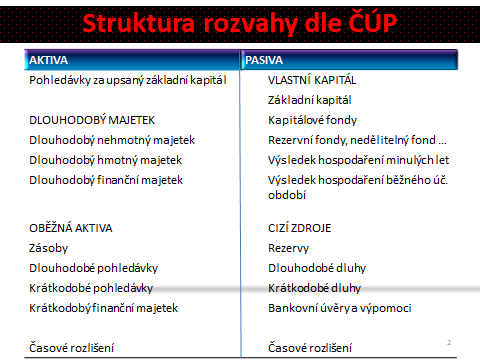 II. Rozvaha dle IFRS (Mezinárodní standardy účetního výkaznictví)……………………………………………..Základní stavební prvkyAktivumZávazekVlastní kapitál Bilanční rovnice A = VK + Z IFRS (Mezinárodní standardy účetního výkaznictví) pojem pasiva nepoužívají. Aktivum Definice dle ………………………………………IFRS je výsledek minulých událostí  je pod kontrolou podniku přinese budoucí ekonomický prospěch ZávazekDefinice dle ………………………………………IFRS je výsledek minulých událostí  nelze se mu vyhnout  jeho vypořádání povede ke snížení ekonomického prospěchu Vlastní kapitálDefinice dle Koncepčního rámce IFRS Zbytkový podíl na aktivech po odečtení závazků      Vlastní kapitál = Aktiva – Závazky Podmínka vykázáníJistota (pravděpodobnost, že nastanou 99,9 %)Spolehlivost ………………………Pokud není splněno, nelze vykázatPříklad 1 – Rozvaha Sestavte rozvahu společnosti Auto, s. r. o., víte-li že sledovaná účetní jednotka vykazuje tuto strukturu aktiv a pasiv: Zásoby materiálu 120 000 Kč, zásoby zboží 100 000 Kč, dluhy vůči dodavatelům 85 000 Kč, pohledávky k odběratelům 25 000 Kč, peníze na účtu pen. prostředků 11 000 Kč, rezerva na sanaci pozemku 55 000 Kč, samostatné movité věci 140 000 Kč, základní kapitál 256 000 Kč. Bilanční rovniceA = VK + Z … statické pojetí∆A = ∆VK + ∆Z … dynamické pojetíÚčetMD	             	     název účtu                              Dstrana Má dáti 		     	 strana Dal na vrub účtu		      		ve prospěch účtu strana debetní		      		strana kreditnístrana dlužnická			strana věřitelskáÚčet obvykle informuje o stavu na počátku období, změnách, které nastaly v průběhu období a o konečném stavu na konci období Typy účtůRozvahové ……………..……………….VýsledkovéNákladový Výnosový Závěrkové Počáteční účet rozvažnýKonečný účet rozvažnýÚčet zisku a ztráty  Podrozvahové Rozvahové účetnictvíHistorickéZjednodušenéZaloženo na ………………………………. Důraz na VKJednořadá teorie účtů – rozvahové účty (dvoustranné) – stavové účty mají počáteční a konečný zůstatekInterpretují se k určitému okamžikuAktivní účtyMD	             	     název účtu                              D……………………….Přírůstky „+“					    Úbytky „-“Obrat MD			                Obrat DKonečný stavKonečný stav = počáteční stav + obrat MD – obrat DPříklad 2 – Aktivní účty Účetní jednotka vykazuje v rozvaze k 1.1.2023 stav peněz v pokladně 20 000 Kč. 1) 2. ledna vybíráme z pokladny 500 Kč na drobný nákup materiálu 2) 3. ledna přijímáme do pokladny 10 000 Kč od našeho zákazníka za služby 3) 5. ledna přijímáme do pokladny z banky 50 000 Kč na výplatu mezd 4) 6. ledna vyplácíme mzdy zaměstnancům ve výši 50 000 Kč. Zapište počáteční stav účtu Pokladna, zaznamenejte veškeré pohyby na tomto účtu a vyčíslete konečný stav. Účty vlastního kapitálu a závazků (pasivní účty)MD	             	     název účtu                              D					…………………………..					    Přírůstky „+“Úbytky „-“Obrat MD			                Obrat D					    Konečný stavKonečný stav = počáteční stav + obrat D – obrat MDPříklad 3 – Účty VK a závazků Účetní jednotka vykazuje k 1. 1. 2023 stav svých závazků vůči dodavatelům ve výši 50 000 Kč. 1) 2. 1. jsme uhradili dodavatelům 8 000 Kč 2) 3. 1. došla faktura za materiál na 15 000 Kč 3) 4. 1. došla faktura za energii za 40 000 Kč 4) 4. 1. jsme uhradili dodavatelům 12 000 Kč 5) 5. 1. jsme uhradili dodavatelům 6 000 Kč Změny rozvahových položekAktiva „+“, aktiva „-“Pasiva „+“, pasiva „-“Aktiva „+“, pasiva „+“Aktiva „-“  pasiva „-“I. Aktiva + Aktiva –Nákup zásob zboží v hotovosti Doklad: Výdajový pokladní dokladII. Pasiva „+“, pasiva „-“Výsledek hospodaření daného období převeden do rezervního fonduDoklad: Interní dokladIII. Aktiva + pasiva +Nákup zásob zboží na fakturuDoklad: Dodavatelská fakturaIV. aktiva – pasiva –Úhrada faktury za nákup zbožíDoklad: Výpis z bankovního účtu /z účtu PP/Příklad 4 – Rozvahové změny V obchodní společnosti S, a. s. nastaly v průběhu účetního období níže uvedené účetní případy. U každého účetního případu určete, o jaký typ rozvahové změny se jedná (A+A-; A+P+; A-,P-, P+,P-). Otevření účetních knihVyužití počátečního účtu rozvažného (uspořádací účet)Strany zrcadlově oproti rozvazeNavedení počátečních zůstatků rozvahových účtůOtevírání a uzavírání účetních knihOtevření …………………………….Využití …………………………………… (uspořádací účet)Strany zrcadlově oproti rozvazeNavedení počátečních zůstatků rozvahových účtůPříklad 5 – Otevírání a uzavírání účetních knih Společnost Game, s. r. o. zabývající se výrobou a distribucí PC her, má tuto strukturu aktiv a pasiv:Stavby 1 000 000 Kč, pozemky 640 000 Kč, dlouhodobé bankovní úvěry 200 000 Kč, peníze na bankovních účtech 10 000 Kč, dluhy vůči dodavatelům (z obchodních vztahů) 85 000 Kč, rezervní fond 60 000 Kč, peníze v pokladně 20 000 Kč, samostatné movité věci 250 000 Kč, zásoby materiálu 10 000 Kčzákladní kapitál ?A. Vypočtěte základní kapitál a sestavte rozvahu k 1.1.2023.  Účetní zobrazení„účtování“ – zachycování jevů, událostí v účetnictvíDle charakteristiky účtů (A, Z, VK)……………………………………….B. Zaúčtujte pomocí PÚR všechny počáteční stavy + zaúčtujte níže uvedené účetní případyUzavření účetních knihSestavení konečného účtu ………………… (uspořádací účet)Struktura a uspořádání shodné s rozvahouC. Uzavře účty a sestavte konečný účet rozvažnýVýkaz zisku a ztráty (výsledovka), výsledkové účtyRozvahové účetnictvíJednořadá teorie účtů – rozvahové účty (dvoustranné) – stavové účtyZjišťování ……………………………….. VH je součástí vlastního kapitáluVlastní kapitálZměna VK jinak než vkladem a výběrem vlastníka je zisk / změna zisku – tzv. výsledková změna, výsledková operaceSnaha oddělit výsledkové a nevýsledkové transakce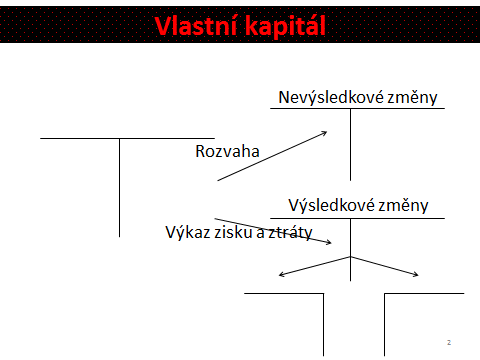 Náklad – ……………………………………………. během účetního období, které se projeví úbytkem vlastního kapitálu jiným způsobem než výběrem vlastníka Výnos – zvýšení ekonomického prospěchu během účetního období, které se projeví přírůstkem vlastního kapitálu jiným způsobem než vkladem vlastníka.Výkaz zisku a ztráty (dle českých účetních předpisů)Poměřuje ……………………….Agreguje výnosy a nákladyStrukturuje výnosy a nákladyPodává informaci o měření výkonnosti účetní jednotky – podpora rozhodováníCelkově  - VHDesagregovaně – Marže, provozní VH, Finanční VHVZZ umožňuje vyčíslení:Provozního VHFinančního VHVH za běžnou činnostFormát sestavení výkazu……………………………..……………………………..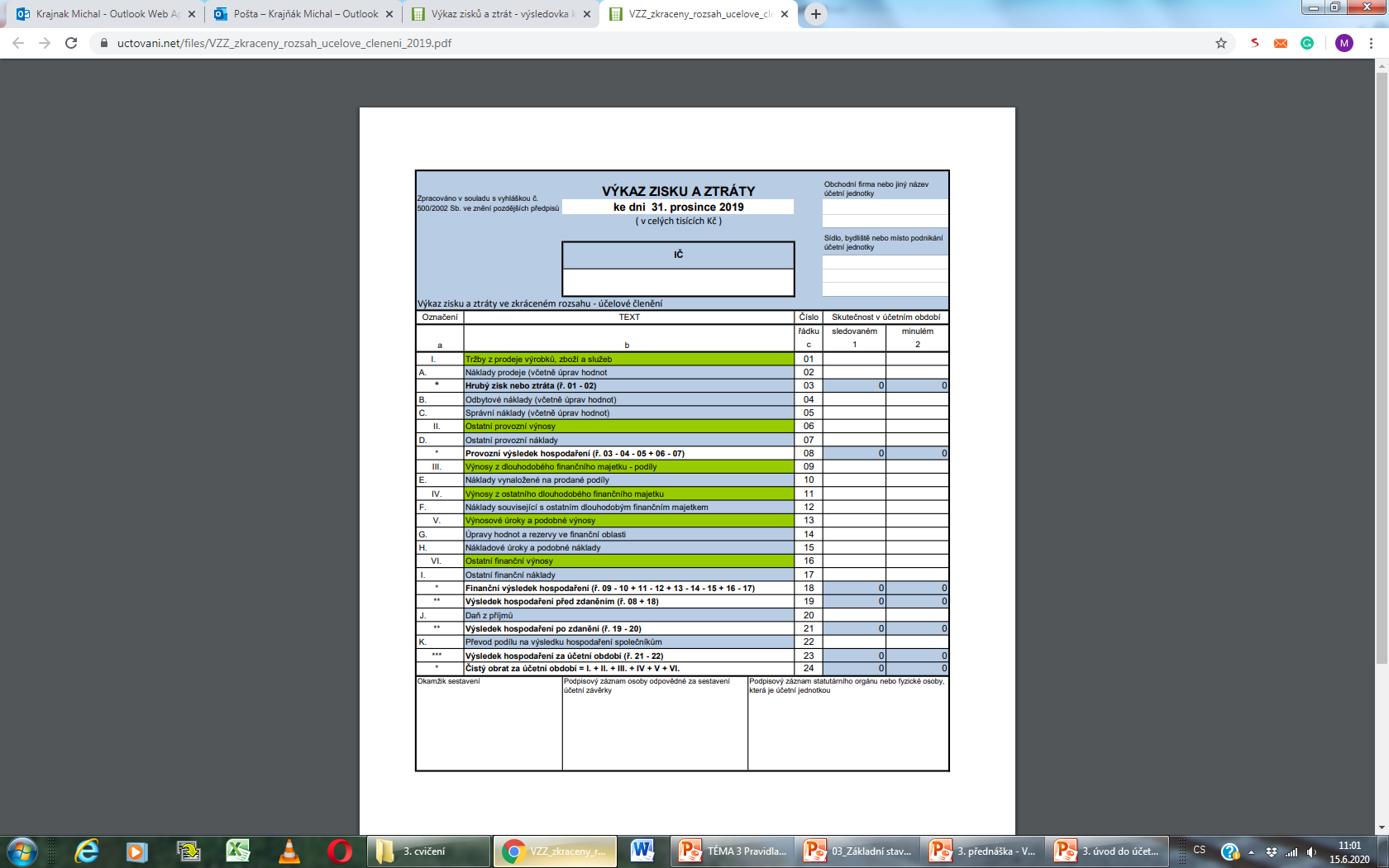 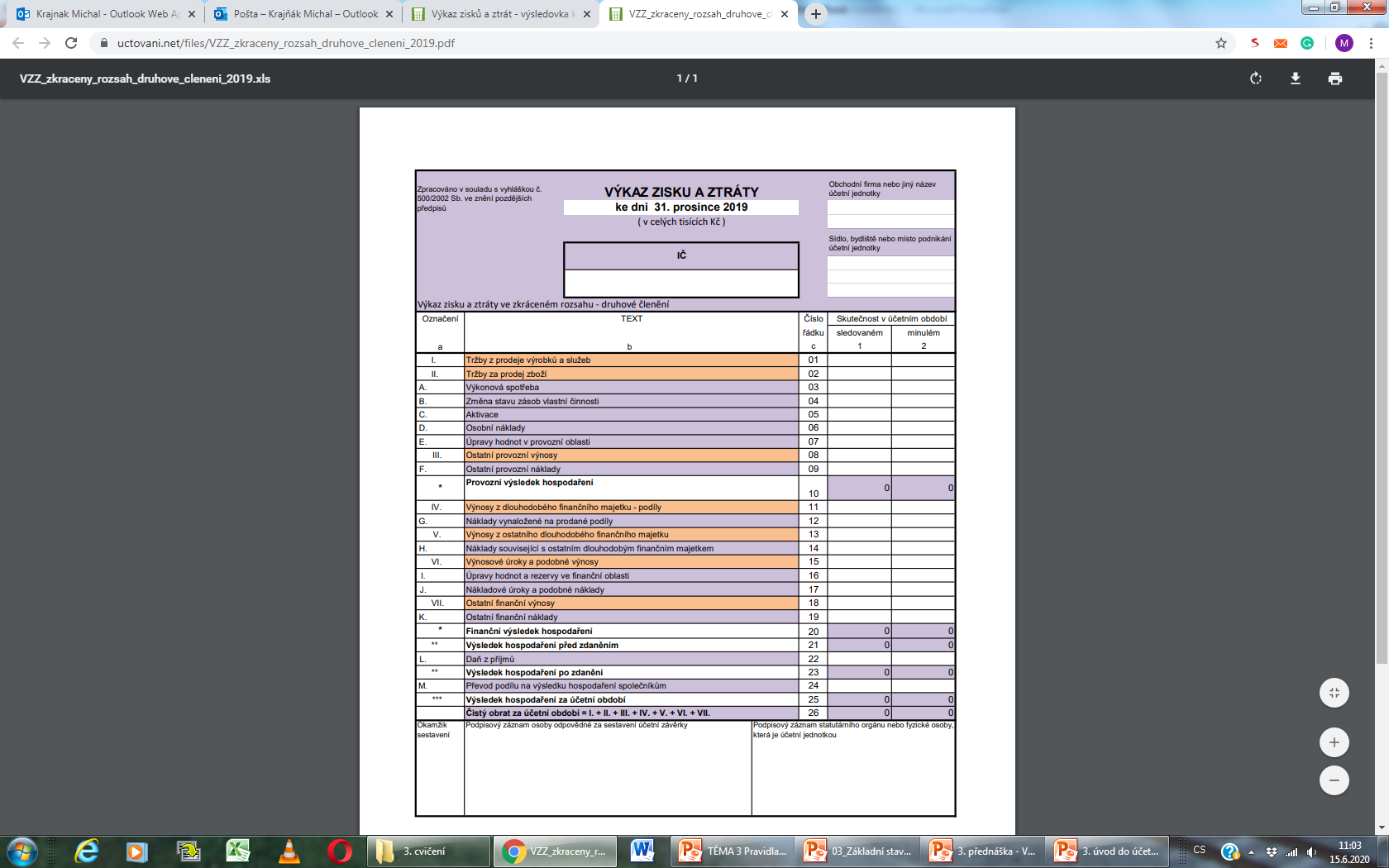 Vazba rozvaha – VZZ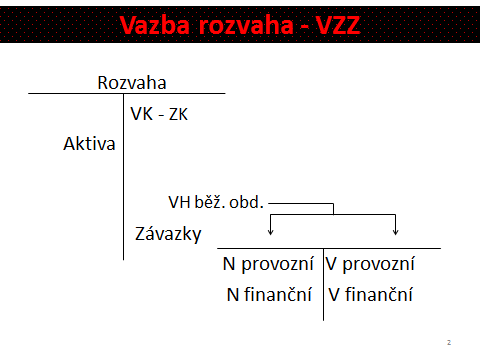 Příklad 6 – Vazba rozvaha a výkaz zisku a ztráty Sestavte rozvahu a výkaz zisku a ztráty společnosti Train, s. r. o. víte-li že sledovaná účetní jednotka vykazuje tuto strukturu aktiv a pasiv a vyčíslila za daný rok tyto náklady a výnosy: Hmotné movité věci 280 000 Kč, rezervní fond 5 000 Kč, rezerva na opravu majetku 11 000 Kč, zásoby polotovarů 2 000 Kč, kolky 1 000 Kč, stavby 800 000 Kč, dluhy vůči zaměstnancům 10 000 Kč, dlouhodobý úvěr 50 000, hotovost v pokladně 28 000 Kč, základní kapitál ?, VH ve schvalovacím řízení ? Tržby za zboží 200 000 Kč, spotřeba služeb 160 000 Kč, mzdy zaměstnanců 110 000 Kč, náklady na prodané zboží 140 000 Kč, ostatní výnosy 250 000 Kč. Výkaz zisku a ztráty Rozvaha Výkaz o úplném výsledku hospodaření (dle IFRS)Základní prvky výkazu – náklady, výnosyPoložky úplného výsledku hospodaření se vykazují odděleně Výkaz zahrnuje:Výsledek Ostatní úplný výsledekÚplný výsledek Výkaz o úplném výsledku může být prezentován:Jako jeden výkaz – plná verze výkazuDva samostatné výkazy – samostatně výsledkové transakce, samostatně výkaz zahrnující rozvahové transakce => dále viz samostudium Účetní závěrka dle IFRSDvouřadý účtový systémRozvahové účty (A, Z, VK) - stavové…………………………… - tokovéN a V – snížení / zvýšení VK během účetního obdobíNemohou mít počáteční zůstatek a tedy ani konečný (bilanční kontinuita)Uzavírají se na účet zisku a ztráty Rozhodující je obrat tokového účtu (rozdíl obratu strany MD a D)Nákladové účtyMD  								       DVýnosové účty MD  								       DPříklady účtování: Dodavatelská faktura za spotřebu energieDoklad: Dodavatelská faktura        MD			       D 		     MD 			      DZměna nastala v rámci pasiv – jejich výše se zvýšila, zároveň vznikl účetní jednotce náklad. Výdej zásob materiálu ze skladuDoklad: výdejka         MD			       D 		     MD 			      DZměna nastala v rámci aktiv – jejich výše se snížila, zároveň vznikl účetní jednotce náklad. Tržba za prodané zboží Doklad: Příjmový pokladní doklad        MD			       D 		     MD 			      DZměna nastala v rámci aktiv – přibyly peníze, zároveň vznikl účetní jednotce výnos.Příklad 7 – Výsledkové změnyVe společnosti S, a. s. nastaly v průběhu účetního období níže uvedené účetní případy. U každého účetního případu určete, o jaký typ změny se jedná. V obchodní společnosti S, a. s. nastaly v průběhu účetního období níže uvedené účetní případy. 
U každého účetního případu určete, o jaký typ rozvahové popřípadě výsledkové změny se jedná (A+A-; A+P+; A-, P-; P+,P-; N+,P+; N+,A-; P-, V+; A+,V+). Příklad 8 – Změny v rozvaze a ve výsledovce Sestavte zahajovací rozvahu společnosti Fruit, a. s., která má k 1. lednu 2023 tuto strukturu majetku a zdrojů jeho krytí:Budova skladu 1 800 000 Kč, peníze na účtu peněžních prostředků 200 000 Kč, zásoby výrobků 20 000 Kč, dluhy vůči okresní správě sociálního zabezpečení 55 000 Kč, stroje 555 000 Kč, dluhy z OV vůči dodavatelům 266 000 Kč, krátkodobý bankovní úvěr 400 000 Kč, zásoby zboží 120 000 Kč, ážio 54 000 Kč, peníze v pokladně 80 000 Kč, základní kapitál ?V roce 2023 vykázala obchodní společnost níže uvedené účetní případy. Sestavte počáteční účet rozvažný, otevřete účty. Zaúčtuje formou předkontací a na účty. Zjistěte, zda Fruit hospodařil za sledovaný rok se ziskem nebo se ztrátou a sestavte:účet zisku a ztráty výkaz výsledovky (výkaz zisku a ztráty v druhovém členění)konečný účet rovažný účet výkaz rozvahy k 31.12.2023                 MD 			                                                                                            D 	MD 	       Stavby          D 	       MD 	  HMV	               D 	 MD 	                                DMD 	      Zboží          D 	       MD          Pokladna      D 	 MD 	          Účty PP         DMD        Zákl. kapitál    D 	       MD                                  D 	 MD                                    DMD                                  D 	       MD                                   D 	 MD 			         DMD 			      D 	       MD 			   D 	 MD 			         DMD 			      D 	       MD 			   D 	 MD 			         DMD 			      D 	       MD 			   D 	 MD 			         D               MD 			              Účet zisku a ztráty                                      D 	               MD 			   702 – Konečný účet rozvažný                                      D 	ČísloText Změna v A a P Změna v A a P1.VBÚ – obchodní společnost Z získala dlouhodobý bankovní úvěr2.VPD – nákup zásob základního materiálu pro výrobu 3.VPD – nákup dlouhodobých cenných papírů4.VBÚ, VPD – výběr peněz z  účtu peněžních prostředků do pokladny5.VBÚ – odběratelé uhradili pohledávky vůči společnosti S6. VBÚ – výplata čistých mezd zaměstnancům 7.VBÚ – zaplacená záloha dodavateli 8. Nákup počítače na fakturu od obchodní společnosti A 9.VBÚ – úhrada dodavatelské faktury obchodní společnosti A10.Zvýšení základního kapitálu v důsledku vkladu peněz do obchodní společnosti 11.VPD – poskytnuta půjčka jednomu ze společníků12.Nákup náhradních dílů na fakturu od obchodní společnosti ZČísloTextČástkaÚčetÚčet1.Dodav. faktura + příjemka - za nákup materiálu 50 0002.VPD - nákup poštovních známek1 0003.VBÚ – úhrada dluhů vůči dodavatelům5 0004.VBÚ+PPD – převod peněz z  účtu peněžních prostředků do pokladny5 0005.Dod. faktura za nákup majetku, který byl ihned zařazen do užívání  – jedná se o software60 0006. VBÚ + VÚÚ – přijatý dlouhodobý bankovní úvěr100 0007.VBÚ – úhrada faktury za nákup softwaru60 0008. VPD + příjemka – nákup zboží ve velkoskladu 5 000ČísloTextTyp změny 1.Výdejka – výdej zásob materiálu ze skladu2.Vystavená faktura za poskytnuté služby 3.Nákup dlouhodobého majetku na fakturu 4.Předpis náhrady škody (pohledávka) od pojišťovny 5.Výdejka – výdej zásob zboží ze skladu 6.PPD – tržba za prodané zboží Rozvaha Fruit, a. s, k 1. 1. 2023 v CZKRozvaha Fruit, a. s, k 1. 1. 2023 v CZKRozvaha Fruit, a. s, k 1. 1. 2023 v CZKRozvaha Fruit, a. s, k 1. 1. 2023 v CZKRozvaha Fruit, a. s, k 1. 1. 2023 v CZKRozvaha Fruit, a. s, k 1. 1. 2023 v CZKAKTIVABruttoKorekceNettoČísloTextČástkaÚčetÚčet1.Výdejka – vyskladnění zboží v důsledku prodeje50 0002.Vystavená faktura za prodané zboží70 0003.VBÚ – úhrada faktury za prodané zboží70 0004.ID - účetní odpis strojů 40 0005.VBÚ - úhrada závazků (dluhů) vůči OSSZ55 0006. VBÚ – úroky z úvěru1 0007.Dodavatelská faktura za nákup zboží + příjemka20 0008. VPD – nákup denního tisku a časopisů 2009.VBÚ + VÚÚ – splátka krátkodobého úvěru5 000Výkaz zisku a ztráty Fruit, a. s. v CZKVýkaz zisku a ztráty Fruit, a. s. v CZKNÁKLADYVÝNOSYNáklady celkem                                  Výnosy celkem                                  Rozvaha Fruit, a. s, k 31. 12. 2023 v CZKRozvaha Fruit, a. s, k 31. 12. 2023 v CZKRozvaha Fruit, a. s, k 31. 12. 2023 v CZKRozvaha Fruit, a. s, k 31. 12. 2023 v CZKRozvaha Fruit, a. s, k 31. 12. 2023 v CZKRozvaha Fruit, a. s, k 31. 12. 2023 v CZKAKTIVABruttoKorekceNetto